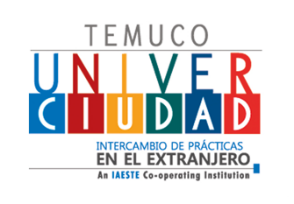 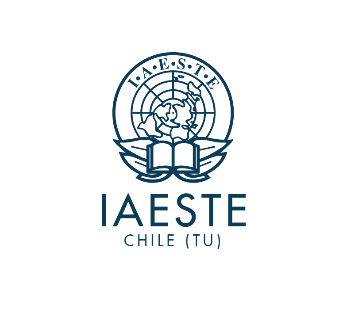                                        STUDENT NOMINATIONDisclaimerI agree that the personal data, which has been provided to IAESTE, may be passed to IAESTE member countries (full members, associate members and cooperating institutions) and potential employers for the purpose of arranging my traineeship. Also my personal data may be provided to government authorities for the issuance of visa/work permit purposes.I am aware that I am not allowed to contact the company or the Receiving Country before being accepted. You are accepted for this training offer only after the receipt of the IAESTE acceptance form.I confirm that all the data I provide is correct and truthful.FOR INTERNAL USEReference numberPERSONAL INFORMATIONPERSONAL INFORMATIONPERSONAL INFORMATIONPERSONAL INFORMATIONFamily name(s)Date of birth
First and/or other namesPlace of birth
First and/or other namesPlace of birthHome addressGenderHome addressGenderNationalityNationalityNationalityAddress during termsID numberAddress during termsID numberPlace of issuePlace of issueValid untilValid untilPhone numberPhone numberAlternative phone numberAlternative phone numberEmailEmailSTUDY INFORMATIONSTUDY INFORMATIONField of studyLanguagesSpecializationSpecializationCompleted years of studyTotal years requiredCompleted years of studyTotal years requiredWORKING RELATED INFORMATIONWORKING RELATED INFORMATIONDesired period of trainingDateStudent's signatureDateOn behalf of sending country